Campionatul 2013PEtapa 3 Divizii (30.03.2013)Asachi, HTF, Mordor, Asmag1. Culegerile de reţete medievale pentru fabricarea vopselelor sunt adeseori impregnate de simbolism şi mai puţin de raţiuni practice. Spre exemplu, un text de la sfârşitul secolului al XIII-lea explică faptul că pentru a fabrica o vopsea verde trebuie să lăsăm la macerat pilitură de cupru în oţet timp de trei zile, sau pentru o perioadă mult mai mare de timp, şi anume - 9 luni. În ambele cazuri este vorba de o perioadă simbolică. Astfel, era necesară o perioadă de timp egală cu o ALFA sau cu o BETA.Întrebare: Ce am înlocuit prin ALFA şi BETA?Răspuns: Naştere şi renaştere.Comentariu: Pentru a fabrica respectiva vopsea se aşteaptă o naştere şi implicit o gestaţie a elementelor timp de nouă luni, fie se aşteaptă o renaştere ca în cazul învierii lui Cristos.Sursa: Michel Pastoureau – Albastru. Istoria unei culori, p. 64-65.Autor: Orest Dabija, Echipa Asachi2. Conform legii locale din acest oraş, adoptate în anul 1910, clădirile construite nu pot avea o înălţime mai mare decât lăţimea străzii pe care se află, plus aproximativ 6 metri.Î: Despre ce oraş este vorba?Răspuns: WashingtonComentariu: Circulă un mit conform cărui clădirile din Washington nu pot fi mai înalte decât Capitoliul. De fapt, cel expus este motivul real.Sursă: http://listverse.com/2013/01/14/10-common-myths-about-famous-landmarks/Autor: Octavian Sireţeanu, Echipa Asachi3. Atenţie, în întrebare nu a fost efectuată nicio înlocuire.În serialul „Downton Abbey” se arată cum servitorii sunt însărcinaţi să calce în fiecare dimineaţă ziarul pregătit lordului cu fierul de călcat. Î: De ce?Răspuns: să se usuce cerneala / ca acesta să nu-şi păteze mâinileComentariu: Specificul ziarelor din acele timpuri.Sursă: Downtot Abbey , 1x01Autor: Familia Felea, Echipa Asachi4. Se spune că Albert Einstein avea şofer personal şi era mai mereu pe drumuri, între universităţile unde avea de ţinut diferite cursuri şi prelegeri. Într-o zi, şoferul său, care lua parte la toate aceste lecţii deschise, l-a rugat pe Einstein să-l lase să predea în locul sau. - “Dr. Einstein, am auzit aceasta teorie de 30 de ori şi am învăţat-o pe de rost. Pun pariu că pot să ţin un curs în locul dumneavoastră”, i-a spus acesta.  -“Bun, atunci o să-ţi dau o şansă. La aceasta universitate nu mă cunoaşte nimeni, aşa că o să îţi dau ţie pălăria mea, o să le spui tuturor că eşti Einstein şi vei urca la pupitru să ţii ora”, i-a raspuns Einstein.  Şoferul s-a descurcat de minune şi a ţinut lecţia fără nicio greşeală. Exact când se pregătea să plece din sală, un profesor l-a oprit şi l-a întrebat dacă ştie răspunsul unei ecuaţii complexe. Acesta a avut un moment de inspiraţie şi a răspuns:- “Răspunsul este foarte simplu. Sunt surprins că mă întrebi asta. La această ecuaţie poate să răspundă şi X”. Î: Dar cine este X?Răspuns: şoferul meu / şoferulAutor: Stas Madan, HTF5. Blitz-dublu.Informaţie generală.Jack Daniel, americanul care a inventat una dintre cele mai apreciate băuturi din lume a avut parte de o moarte cât se poate de stupidă. Totul a pornit într-o dimineaţă în care s-a trezit foarte devreme pentru a merge la muncă. Ajuns în faţa seifului, Jack nu şi-a mai amintit combinaţia pentru a-l deschide. S-a enervat atât de tare încât a tras un şut cu toată forţa în seif. Rana pe care şi-a provocat-o la deget a dus la o infecţie, Jack fiind răpus în cele din urma de septicemie.a) Incidentul a devenit apoi temă pentru o campanie a metroului din Londra. Campania avea ca slogan - "Morala: Nu te duce niciodată ….". Î: Continuaţi sloganul cum au făcut-o cei din metroul londonez.b) O gluma spusă des celor care vizitează distileria Jack Daniel's este că tot ce trebuia să facă Jack pentru a se salva era…. Î: Dar ce trebuia să facă Jack Daniel?Răspuns:  a) devreme la muncă  b) să-şi bage piciorul în băutură / propriul produs (se acceptă după sens)Autor: Stas Madan, HTF6. Deşi există mai multe controverse asupra aprecierii sale istorice, aceasta personalitate s-a clasat pe locul 6 în topul celor mai Mari Romani în cadrul proiectului televiziunii romane din anul 2006. Filozoful Emil Cioran spunea despre X că, deşi a fost nebun, a salvat viaţa a cel puţin 600.000 de evrei români şi că ar trebui să existe un monument în Israel care să-i pomenească numele. Probabil, evreii nu ar fi fost de acord cu această afirmaţie. Î: Vă Ordon, scrieţi despre ce personalitate este vorba!Răspuns: Ion AntonescuComentariu: În întrebarea finală se face aluzie la cuvintele „Ostași, Vă Ordon – treceți Prutul!”Sursă: http://autori.citatepedia.ro/de.php?a=Ion+Antonescuhttp://adevarul.ro/news/societate/viata-ion-antonescu-scrisa-evreu-1_50aceaf07c42d5a6638bd368/index.htmlAutor: Stas Madan, HTF7. Conform prezentatorilor emisiunii Top Gear, în Uganda este obligatoriu să porţi cască de protecţie când mergi cu motocicleta, însă există o excepţie: femeilor le este permis să poarte în loc de cască, poşeta pe cap când merg acasă. Î: De unde trebuie ele să vină în acest caz?Răspuns: De la frizerieSursa: Top Gear, sezonul 19, episodul 6Autor: Alexandru Lupușor, HTF8. Unii americani şi englezi se amuză de descoperirile făcute în Republica Moldova, printre care putem menţiona: steagul, vaca, maşina, cleiul, ca să nu mai vorbim despre descoperirile necenzurate.Î: Unde fac ei astfel de descoperiri?Răspuns: Pe plăcuţele de înmatriculare.Se acceptă: Pe automobile.Comentariu: Ca să nu mai vorbim de celebrele AN AL şi OR AL. În rest, au fost menţionate: FL AG, C OW, C AR, GL UE.Autor: Alexandru Lupușor, HTF9. Conform unui criteriu, lunile anului au fost împărţite în luni „reci” şi luni „calde”. Spre exemplu, iunie, iulie şi ianuarie sunt considerate a fi cele mai „calde”, pe când septembrie cea mai „rece”. Totodată sunt 2 luni care nu pot fi atribuite nici uneia din categorii. Î: După ce criteriu au fost împărţite astfel lunile anului?Răspuns: Numărul de vocale şi consoane în denumireAutor: Alexandru Lupușor, HTF10. În Thailanda, Regele este o persoană foarte respectată, iar profanarea simbolurilor de stat este pedepsită dur. Astfel, păşind pe stradă poţi fi arestat sau chiar bătut pentru simplul fapt că ai călcat pe una dintre ele. Î: Ce ar trebui să evităm să călcăm mergând pe străzile din Thailanda?Răspuns: monedele naţionale / monedele / bancnoteleSursa: http://www.dumblaws.com/law/109Autor: Alexandru Lupușor, HTF11. Pe postamentul monumentului instalat acestei personalităţi în oraşul său de baştină este prezentă inscripţia: ”Cel care a urnit pământul şi a oprit soarele”.Î: Despre cine este vorba?Răspuns: Nicolaus CopernicComentariu: Monumentul se află în localitatea Torun, în Polonia.Autor: Alexandru Lupușor, HTF12. Un investitor şi businessman de succes din oraşul Las Vegas a spus că ştie cu certitudine de la ce trebuie de început, dacă doreşti să câştigi bani într-un cazinou. Î: De la ce anume trebuie de început?Răspuns:  De la procurarea acestui cazinou  (se accepta după sens)Autor: Alexandru Taran, HTF13. Ultimele sale cuvinte spuse fiului au fost „banii nu pot cumpăra viaţa”. Acum, lângă trupul său se odihneşte chitara „Gibson les Paul”, o minge de fotbal, fire de marijuana, Biblia şi un inel – cadoul prinţului etiopian. Î: Cine este el?R: Bob MarleyAutor: Ina Bânzari, HTF14. Dialog între Sherlock Holmes și Inspectorul Lestrade, extras din serialul Sherlock:
Lestrade: Într-o altă viață, Dle Holmes, ați fi un excelent criminal.
Holmes: Da, și dumneavoastră un excelent ... Î: Continuați replica printr-un singur cuvânt. Răspuns: InspectorSe acceptă: Poliţist
Sursa: Serialul Sherlock
Autor: Loredana Molea, Echipa Asachi15. 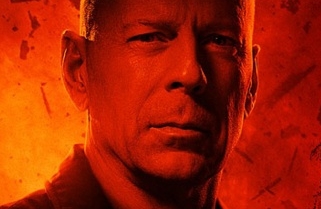 Poate mări presiunea sângelui şi ritmul respiraţiei. De asemenea, are efectul de a stimula oamenii să ia decizii în mod rapid şi creşte speranţele. Este şi o caracteristică a unui component important al corpului uman.Î: Numiţi această caracteristică!Răspuns: culoarea roșieComentariu: Echipele au primit un fragment din posterul filmului „RED”.Sursa: http://www.ele.ro/casa-si-gradina/design-interior/culori-si-semnificatia-lor-2Autor: Dana Basoc, Echipa Mordor16. În timpul celui de-al doilea război mondial, SUA a redenumit mâncarea tradiţională germană “sauerkraut” în ”varza libertăţii”, iar vestiții “frankfurters” în ”hot dogs”. O tendinţă asemănătoare a avut loc în 2003, în timpul invaziei din Irak. Î: Nu vă întrebăm ce mâncare vestită în toată lumea a fost redenumită, doar numiţi ţara care a fost pedepsită în acest fel. Răspuns: FranțaComentariu: În 2003, Congresul SUA a redenumit cartofii fri din meniul cafenelei proprii din French Fries în Freedom Fries, deoarece Franţa s-a împotrivit invadării Irakului de către SUA.http://en.wikipedia.org/wiki/Freedom_friesAutor: Dumitru Silitrari, Echipa Mordor17. Sper că o să vă placă următoarea întrebare!Pentru prima dată, el a apărut în anul 1998, dar cu adevărat popular a devenit odată cu debutul său din 2009. Unul dintre creatorii săi l-a denumit drept un lucru ce te conectează cu cei de care îţi pasă. Î: Ce este el?Răspuns: Butonul Like / LikeSurse: http://en.wikipedia.org/wiki/Like_buttonhttp://en.wikipedia.org/wiki/Surfbookhttp://blog.facebook.com/blog.php?post=46881667130Autor: Dumitru Silitrari, Echipa Mordor18. Până în anul 1924, într-un anumit stat, standardul mărimii unui obiect cuprindea intervalul valorilor de 1395 – 1400 grame. După 1924, din anumite considerente, acest standard a fost coborât până la 1300 grame. Î: Cine a fost „vinovat” de această schimbare?Răspuns: V. LeninComentarii: Până la moartea lui Lenin în 1924, standardul greutăţii creierului unui om era considerat 1395-1400 g, însă după ce s-a constatat că greutatea creierului lui Lenin era de doar 1340 grame, a fost coborât standardul, din considerente ideologice.Sursa: http://ricolor.org/history/rsv/portret/lenin/mozg/Autor: Alexandru Cojocaru, Echipa Mordor19. Confucius a spus despre ea că: „aparţine celor care ştiu să o facă să aştepte”; Mahatma Gandhi considera că reprezintă: „armonia dintre ce gândeşti, ceea ce faci și ceea ce spui”; Benjamin Franklin a declarat despre ea: „Constituţia dă dreptul la ea, însă trebuie să o găseşti singur”. Dacă toate acestea sunt adevăruri atunci cu siguranţă și fiecare dintre noi o găseşte diferit. Î: Ce este ea?Răspuns: FericireaLink: http://www.rightwords.ro/citate/teme/fericire/confucius; http://www.rightwords.ro/citate/fericirea-este-armonia-dintre-ceea-ce-gandesti-ceea-ce--18133; http://www.rightwords.ro/citate/teme/fericire/benjamin-franklin. Autor: Iulian Samoilă, Echipa Mordor20. Atenţie, în întrebare sunt înlocuiri!Poţi să spui că faci aceeaşi acţiune atât în UNA cât şi pe UNA, fără a face nicio greşeală. Totodată, datorită unor circumstanţe, UNA nu ne arată toate feţele. Î: Ce cuvânt a fost înlocuit prin UNA?Răspuns: Luna.  Comentariu: Poţi face o acţiune „o dată pe lună” sau „o dată în lună”, ambele variante sunt acceptabile. De asemenea, se consideră că datorită ciocnirii cu un asteroid Luna şi-a schimbat centrul de greutate şi astfel a rămas orientată spre Pământ într-o singură poziţie.Link: http://audaceq.wordpress.com/2010/01/23/miscarea-lunii/; http://en.wikipedia.org/wiki/Near_side_of_the_Moon. Autor: Iulian Samoilă, Echipa Mordor21. Atenţie, listă.Material distributivZero (nu Zoro)Luceafărul (M. Eminescu)Una este mama (T. Arghezi)Punguţa cu doi bani (I. Creangă)Cei trei muschetari (Al. Dumas)Balada celor cinci motănaşi (I. Druţă)Alba ca zăpada şi cei şapte pitici (Fraţii Grimm)Istoria celor treisprezece (Honore de Balzac)Prin această listă, autorul întrebării a încercat să reprezintă o descoperire sanscrită.Î: Ce a încercat să reprezinte autorul întrebării?Răspuns: Şirul lui FibonacciComentariu: (0,1,1,2,3,5,8(1+7),13 şi întrebarea 21. Leonardo Pisano Bogollo, cunoscut şi ca Fibonacci, a utilizat şirul în secolul 13, făcându-l celebru. Şirul a fost descoperit însă cu mult înainte, probabil de către matematicianul Pingala, înaintea erei noastre.Autor: Alexandru Lupușor, HTF22. În cartea scriitorului englez Neil Gaiman, „American Gods” (adică „Zeii americani”), zeii din toate panteonurile trăiesc în SUA luându-şi fiecare un pseudonim derivat de la numele adevărat. Î: În următorul minut vrem să ne spuneţi ce zeu era numit Wednesday, adică „Miercuri”?Răspuns: OdinComentariu: Denumirea de „Wednesday” provine de la „Odin’s / Woden’s day”.Autor: Victor Lebedev, Echipa Mordor23. În Coran se spune că Regele Solomon îi folosea pentru diferite însărcinări chiar dacă după natura lor erau liberi. Cei mai cunoscuţi 2 sunt legaţi de un inel şi de un vas. Î: Cine sunt ei?Răspuns: GiniiSe acceptă: Jinni, Djinni, GennieAutor: Echipa Mordor24. 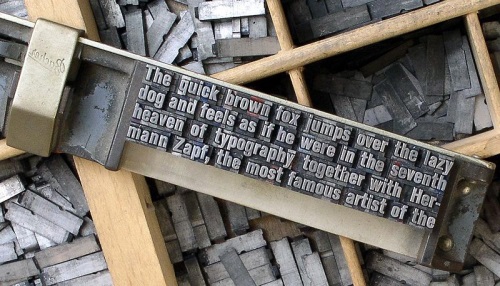 Î: Ce operaţiune a fost efectuată asupra imaginii?Răspuns: inversare / inversare stânga-dreaptaComentariu: Este o matriţă de tipar.Sursă: http://en.wikipedia.org/wiki/File:MetalTypeZoomIn.JPGAutor: Ion-Mihai Felea, Echipa Asachi25. La cantina universităţii de Nord din Baia Mare, responsabilii au plasat o măslină în vasele cu ulei și un ardei în cele cu oțet.Î: În ce scop practic a fost făcută acțiunea dată?Răspuns: Pentru a le deosebi mai ușorComentariu: Din câte se pare, sarea și piperul sunt în ordine.Sursă: Cantina Universităţii de Nord, Baia MareAutor: Ion-Mihai Felea, Echipa Asachi26. 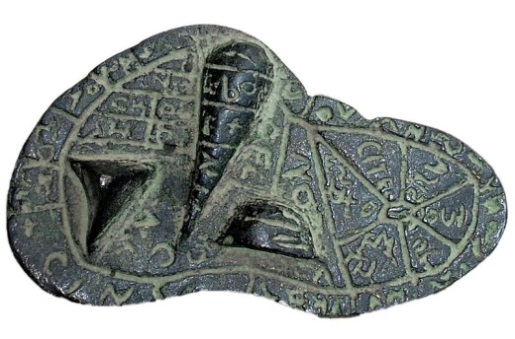 Aveţi în faţă un manual de la Piacenza. Nici nu încercaţi să ghiciţi la ce folosea.Î: Mai bine scrieți ce obiect ce reprezintă.Răspuns: un ficatComentariu: Este vestitul ficat de la Piacenza, pentru ghicit/interpretarea viitorului. Hepatoscopia este inspectarea măruntaielor pentru previziuniS: http://en.wikipedia.org/wiki/Liver_of_PiacenzaAutor: Ion-Mihai Felea, Echipa Asachi27. Aflându-se în bucătăria căminului, aşteptând să iasă ”ziarul mutat de Lenin la Chişinău”, autorul întrebării a crezut că a înţeles cum se simţeau ei. Î: Dar unde?Răspuns: În lagărele de concentrare / duşurile morţii / Auschwitz / camerele de gazare / etc.Comentariu: La o plită cu igniţie prin scânteie, aceasta întârzia să apară, cu gazul scurgându-se. În 1901, Lenin mută tipărirea ilegală a Iskrei la Chişinău. O placă comemorează evenimentul pe o clădire, la 2 străzi mai sus de Franzeluţa de pe Ştefan.Autor: Ion-Mihai Felea, Echipa Asachi28. E interesant de urmărit cum identitatea se construieşte şi în raport cu celălalt, subiect dezvoltat, de exemplu în ”Cum ne construim duşmanul”  de Umberto Eco. Se poate observa cum celălalt, vecinul în special, este întotdeauna mai rău sau mai puţin dotat decât tine. Astfel, primii s-au autodefinit drept cei cu darul vorbirii, în timp ce pe vecinii lor îi considerau muţi . Î: Dar cine sunt primii, şi cine sunt cei din urmă?Răspuns: slavii – nemţii (germanii)Comentariu: Etimologia vorbeşte pentru sine, slav de la slovo (rus) şi nemeţ de la nemoi (rus). Conform altei versiuni cuvântul ”slav” provine de la ”sclav”.Sursă: Mituri şi simboluri politice în Europa centrală, Cartier 2003, Chantal Delsol coordonatorAutor: Ion-Mihai Felea, Echipa Asachi29. În lucrarea autobiografica "Papilon" de Henri Charriere , pentru ACEASTA este caracteristică o insulă. Despre ea se vorbeşte mult în cartea a III-a a lui Moise, însă cruciadele sunt considerate unul din factorii importanți care au determinat răspândirea acesteia în Evul Mediu. Î: CE este ea, dacă mai este socotită drept o pedeapsă a lui Dumnezeu?
Răspuns: LepraSursa: http://ro.wikipedia.org/wiki/Lepr%C4%83http://bibliaortodoxa.ro/carte.php?id=47&cap=11Autor: Cernogal Sabin, ASMAG30. George Bernard Show a zis că ea este un instrument la care cântau doar fetele urâte şi băieţii graşi cu ochelari. Însă Honore de Balzac a afirmat că unii bărbați se poartă cu femeile ca un urangutan cu aceasta. Samuel Butler a comparat viața cu interpretarea în public a unui solo la ea, învăţând ştiinţa instrumentului pe măsură ce cânţi.Î: Despre ce este vorba?
Răspuns: VioarăSursa: http://citate.unica.ro/2011/03/01/citate-despre-muzica/Autor: Cernogal Sabin, ASMAG31. Ştiţi cu toţii cum merge un cal pe tabla de şah şi ce reprezintă tabla de şah. Î: De aceea, considerăm ca nu vă fi greu să spuneţi: care este numărul maxim de cai poziţionaţi pe o tablă de şah, astfel încât să nu se poată bată între ei, indiferent de culoarea lor?
Răspuns: 32
Comentariu: Calul care se află pe negru bate pe alb şi invers. Tabla de şah are 32 de pătrăţele de aceeaşi culoare
Sursa: Tabla de şahAutor: Boșcanean Andrian, ASMAG32. Borges povestește cum regele Ludovic al 16-lea a fost recunoscut în timp ce încerca să fugă. Î: E greu de crezut în existența portretelor robot în acea perioadă, așa că încercați să gândiți mai practic și spuneți-ne cum a fost recunoscut, dacă, într-un sens, se poate spune că vanitatea l-a pierdut.Răspuns: După imaginea proprie de pe monedeComentariu: Se întâmpla prin 1792.Sursa: Proza completa, vol II, J L Borges, povestirea ZahirAutor: Ion-Mihai Felea, Echipa Asachi33. Naziştii utilizau termenul de Gottglaubiger pentru CURAJOŞII care se rupeau de X. Mai nou, şi în Republica Moldova ne putem rupe de X, şi confirma CURAJOSUL act printr-un certificat.Întrebare: Ce am înlocuit prin X?Răspuns: Creştinism.Comentariu: Cu câteva săptămâni în urmă la Chişinău au început şedinţele de „dezbotezare” confirmate prin diplomă. Am accentuat de două ori noţiunea de curaj pentru a face o analogie cu site-ul www.curaj.net administrat de către fraţii Brega, iniţiatorii acţiunii de dezbotezare. Ruperea botezului înseamnă de fapt ruperea de creştinism. În germană, Gott înseamnă Dumnezeu, un indiciu în plus legat de creştinism.Sursa: Hannah Arendt, Eichmann la Ierusalim. Raport asupra banalităţii răului, ed. Humanitas, Bucureşti, 2007, p. 38; http://www.curaj.net/?p=84384 Autor: Orest Dabija, Echipa Asachi34. Atenție, în întrebare sunt înlocuiri!
Capetele pătrate au fost consumate ca hrană încă din secolul XIX. În SUA există cărți cu rețete de bucătărie și pagini web dedicate acestui subiect. În Marea Britanie, prima carte de bucate cu capete pătrate a fost lansată în 2006 de Arthur Boyt. Aceasta include în meniul său carne de bursuc, vulpe, nevăstuică, liliac, dar și spaghetele cu arici. Î: Ce expresie am înlocuit prin „capete pătrate”?Răspuns: Animalele lovite/turtite de mașini.
Sursa: Enciclopedia „Lumea în date și fapte” de Russel Ash Autor: Loredana Molea, Echipa Asachi35. Se estimează că în anul 2020, ea va deveni a doua cauză de dezabilitate la nivel mondial, după afecțiunile cardiovasculare. În prezent, ea afectează aproximativ 121 milioane de oameni pe glob.Î: Despre ce este vorba, dacă se știe că scriitorul englez Samuel Johnson a numit-o "the black dog", în traducere ”câinele negru”?Răspuns: Depresia
Sursa:  http://www.descopera.ro/dnews/8046316-depresia-in-romania-si-in-lumeAutor: Cernogal Sabin, ASMAG36. Iată o listă a destinaţiilor investiţiilor făcute de către Noel Constant, personajul romanului „Sirenele de pe Titan” de Kurt Vonnegut:International Nitrate, Trowbridge Helicopter, Electra Bakeries, Eternity Granite, Indiana Novelty, Norwich Iron, etc.Î: Nu vă întrebăm ce este stihomanţia, ci vă rugăm să numiţi de unde lua eroul romanului companiile în care să investească.Răspuns: Din biblie (engleză)Comentariu: Stihomanţia este tehnica de divinaţie în interpretarea aleatorie a unor pasaje din cărţi. Sistemul lui Constant nu foloseşte această tehnică, dar se apropie de ea, în sensul că investeşte consecutiv în companiile care încep cu literele bibliei grupate câte două. Astfel, urmărind lista, obţinem: In the beginni…ng God created the heaven and the earth …Sursă: Sirenele de pe Titan, HumanitasAutor: Ion-Mihai Felea, Echipa Asachi37. Atenţie, în întrebare sunt înlocuiri!În mănăstirea Voroneţ, una din picturile murale prezintă un înger cântând la fluier la începutul judecăţii de apoi.Unul din puţinii “făcători” de fluiere bucovinene, Aristotel Erhan, spunea că: „Sunetul de fluier nu e un cântec oarecare. A fost mângâierea ciobanului aflat singur în munţi, ori de câte ori îi era greu şi este un mod de comunicare specială între omul care cântă şi Dumnezeu”. Recent fluierul a rămas fără cel care l-a creat. Î: Nu vă întrebăm ce a fost înlocuit, dar vă rugăm să-l scrieţi pe cel fără de care a rămas fluierul!Răspuns: Tudor TătaruComentarii: Cuvântul “fluier” a înlocuit cuvântul “bucium” în toate afirmaţiile de mai sus. Iar în această săptămână a decedat fondatorul asociației de creație “Buciumul” – Tudor Tătaru.Surse:http://ro.wikipedia.org/wiki/Buciumhttp://social.moldova.org/news/parodia-buciumului-de-pe-arcul-de-triumf-de-ziua-independenei-224426-rom.htmlhttp://www.mc.gov.md/Autor: Alexandru Cojocaru, Echipa Mordor38. Dialog între doi umorişti britanici într-o emisiune de cultură generală:Stephen: Îi veţi găsi pe X-şi la graniţa rusă, în nordul munţilor Caucaz, unde tribul lor trăieşte de când a fost mânat acolo de către huni în secolul la IV-lea.X: Încă mai vorbim despre astaStephen: Tu, X Coren, X Bennet, X Parsons…X: Da, ne întâlnim în teleconferinţă. Şi dacă pomeneşte cineva de huni, deseori conversaţiile se întrerup şi trebuie să ne revenim.Î: Cine sau ce sun X-șii?Răspuns: AlaniSursă: A doua carte a ignoranţei, NemiraAutor: Ion-Mihai Felea, Echipa Asachi39. Majoritatea muritorilor de rând cunosc doar aproximativ 3 sferturi din lozincă. În formula completă, la partea arhicunoscută se adaugă ”sau moartea”. La ultimul sfert s-a renunţat ulterior datorită asocierii cu perioada în care s-a produs emergenţa lozincii.  Î: Care este lozinca?Răspuns: Liberte, egalite, fraternite / Libertate, egalitate, fraternitateSursă: http://en.wikipedia.org/wiki/Libert%C3%A9,_%C3%A9galit%C3%A9,_fraternit%C3%A9Autor: Ion-Mihai Felea, Echipa Asachi40. În legătură cu situația recentă, pe net a apărut un banc: Ca răzbunare că oamenii i-au luat iernii o ALFA, aceasta le-a luat oamenilor o BETA. Î: Ce am înlocuit prin ALFA și BETA, dacă ALFA o transmitem în curând mai departe?Răspuns: Oră, lună.Comentariu: Se face referire la schimbarea înainte a orei, în noaptea următoare.
Sursa: http://www.anekdot.ru/last/j.html
Autor: Loredana Molea, Echipa Asachi